REQUERIMENTO Nº 106/2020Assunto: Solicita à CPFL providências sobre poste de iluminação na Rua Osvaldo Galvão Torso, conforme especifica.Senhor Presidente,CONSIDERANDO que moradores do bairro procuraram este vereador para relatar que a lâmpada fica acesa dia e noite.CONSIDERANDO que o fato da lâmpada ficar acesa durante o dia todo acarretando assim um gasto desnecessário de energia elétrica.CONSIDERANDO que se trata de uma medida necessária, ambiental e econômica.REQUEIRO, nos termos regimentais e após ouvido o Douto e Soberano plenário, que seja oficiado a CPFL, no sentido de providenciar o reparo no sistema elétrico do poste de iluminação aceso ininterruptamente na Rua Osvaldo Galvão Torso, Loteamento Portal Giardino, esquina com a Rua Luis Antonio Vicentini, atendendo assim o anseio dos moradores locais.			SALA DAS SESSÕES, 07 de abril de 2020.HIROSHI BANDO    Vereador – PP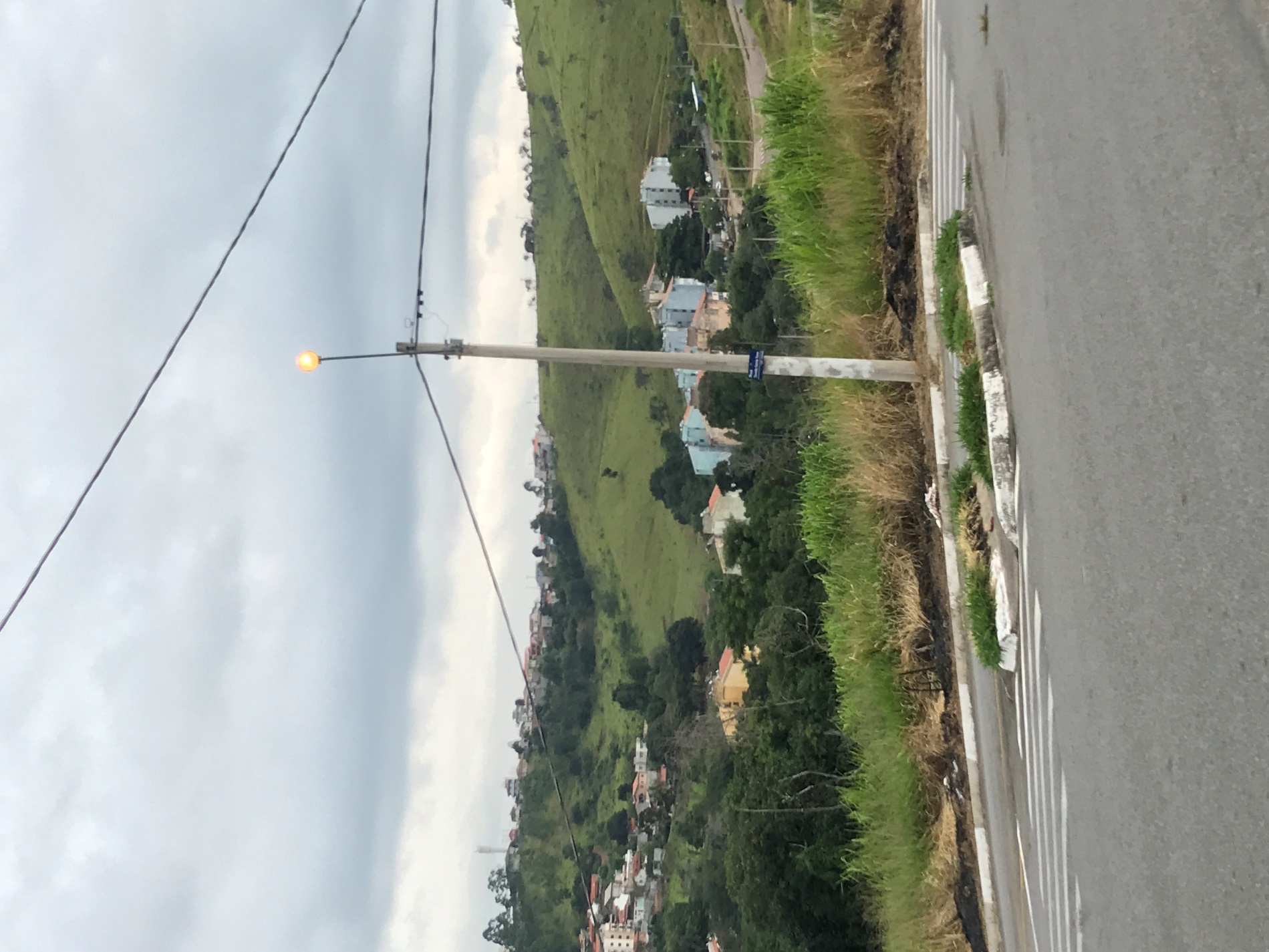 